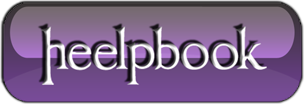 Why is the week number returned wrong? (SQL Server)SCENARIOExample:select datepart(wk,'19990323')returns 13 when it should be 12.This is because SQL Server starts counting weeks from Jan 1.Week 1 = January 1SOLUTION #1The ISO standard is that week 1 is the first week with 4 days in it. The following code can be used (@date is the datetime) to return the ISO week:declare @ISOweek as integerDECLARE @date datetimeSELECT @date = getdate()select @ISOweek= datepart(wk,@date)+1-datepart(wk,'Jan 4,'+CAST(datepart(yy,@date) as CHAR(4)))if (@ISOweek=0)select @ISOweek=datepart(wk, 'Dec '+ CAST(24+datepart(day,@date) asCHAR(2))+','+CAST(datepart(yy,@date)-1 as CHAR(4)))+1print @ISOweekSOLUTION #2Shouldn’t you just look at the day of the week of January the 1st this year?
If that’s friday, or later that week, then week 1 is actually week 0…So:DECLARE @weekday INTDECLARE @change INTSET @change = 0SELECT @weekday = DATEPART(weekday, 'Jan 1 ' + CAST(DATEPART(year, Getdate()) AS CHAR(4)))IF @weekday > 5 SET @change = -1SELECT DATEPART(week, GETDATE()) + @change